Krok 1 Pierwszym zadaniem jest znalezienie słoika. Może być przezroczysty ale równie dobrze może być kolorowy. W moim przypadku jest to słoik po świeczce. 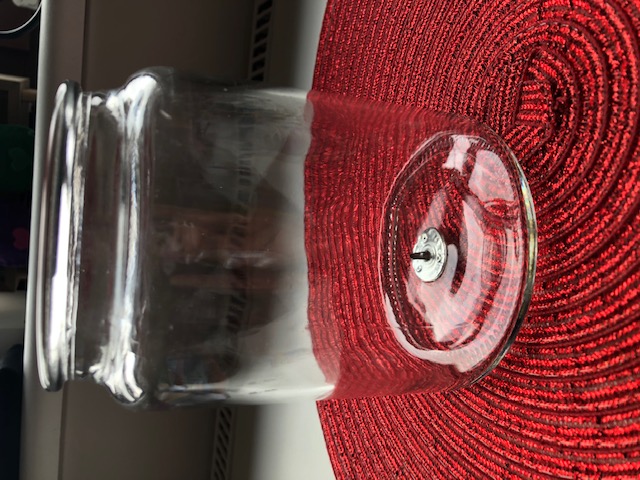 Krok 2Drugim zadaniem jest przygotowanie wstążki. (Jaki tylko kolor wam się spodoba). Należy owinąć ją na samej górze słoika i zawiązać na kokardkę. 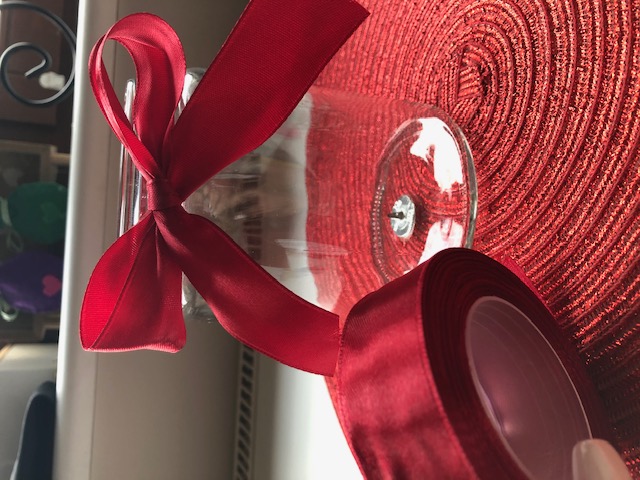 Krok 3Następnym zadaniem jest wycięcie paska z papieru kolorowego (szerokość i długość paska zależy od wielkości waszego słoika). 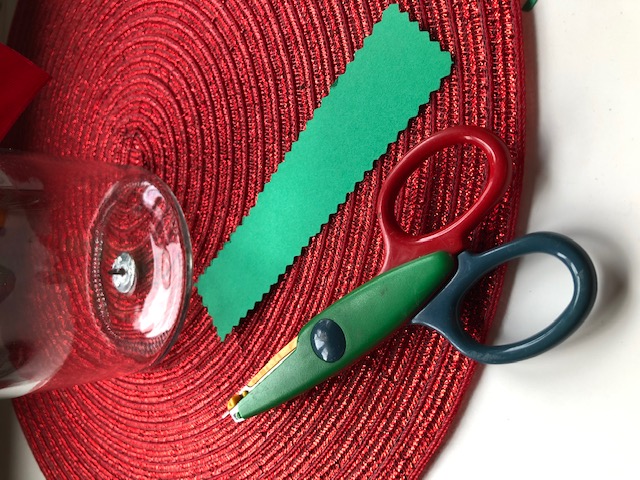 Krok 4Ostatnim etapem jest napisanie na pasku wyciętym z papieru kolorowego „Słoik Szczęścia”. Następnie przyklejamy pasek do słoika przy pomocy kleju na gorąco lub dwustronnej taśmy. 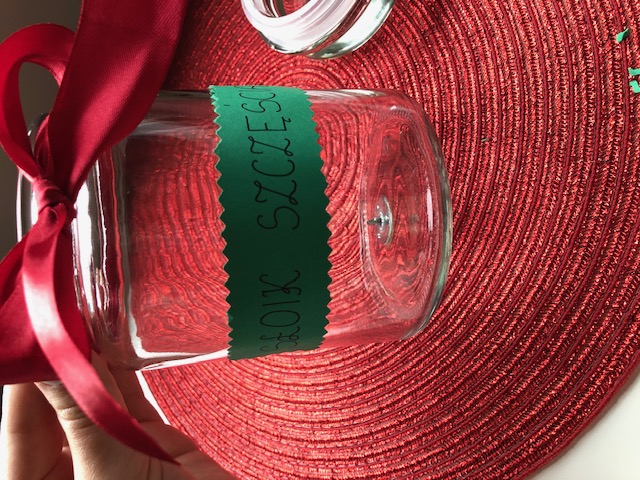 